敢出彩，玩出色——明基BenQ 2020秋季校园招聘关于明基明基BenQ以“实现科技生活的真善美”（Bringing Enjoyment‘N’Quality to Life）为愿景，明基BenQ致力打造创新、突破的智能科技产品与智慧解决方案；从行销全球的智能投影机，到点亮视界的专业液晶、大型商用显示器，以及包括LED照明灯饰等等在内的多元科技成果，为商务、零售、教育、工程、医疗、电竞等不同行业和领域，带来令人欣喜的变化。明于生活，基于用心。Because it matters.明基友达集团明基友达集团（BenQ Group）由明基电通、友达光电、佳世达科技、明基材料、明基逐鹿、明基医院等十五余家独立公司组成，拥有跨产业价值链与关键技术，涵盖显示产品、绿色能源、精细化工、LED照明、IC设计、系统整合、品牌经营与服务等；经营据点横跨30余国，拥有超过100,000名员工，透过水平整合、垂直分工方式形成高度整合的价值链，向全球市场提供先进、独特且多元化的5C产品与服务。我们寻找的小Q想了解小Q具体使命？快来戳这里：2020zhaopin.benq.com.cn小Q福袋1、竞争力底薪+六险一金+季度奖金+年度奖金+年度调薪+晋升调薪；2、年度旅游基金+生日福利+节日福利+地区津贴＋派驻津贴+落户落档+员工宿舍；3、好玩有趣的工作内容+完善的培育体系+花式团建；4、不论资排辈，更有透明的晋升通道！……加入BenQ，放肆出彩一起玩，敢玩你就来！与小Q的初见1、宣讲会现场投递（部分开发类职位需现场笔试）2、线上简历投递：    ①PC端投递地址： 2020zhaopin.benq.com.cn    ②手机端投递地址： （手机简历投递二维码）小Q线下来面基行程小Q孵化记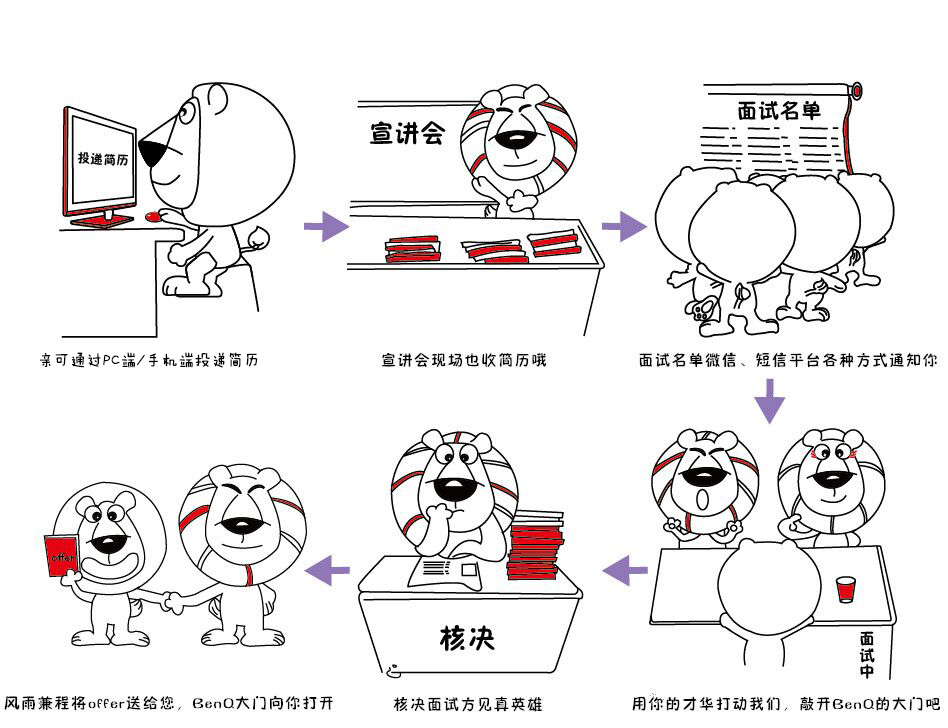 产品渠道管理类（70人）投影机渠道经理管培生显示器渠道经理管培生电竞装备渠道经理管培生护眼产品渠道经理管培生大客户经理管培生电商渠道经理管培生市场推广类（30人）产品推广管培生新媒体运营管培生电竞装备运营管培生电竞类（30人）电竞运营管培生电竞推广管培生产品&研发类（20人）JAVA（Web）工程师Web前端工程师安卓工程师C++开发工程师数位时尚设计类（20人）视觉设计师空间设计师工业设计师多媒体动画设计师多媒体行销企划专员用户体验研究员用户界面设计师（UI）用户图形界面设计师(GUI)综合管理类（30人）客服支持工程师备件采购工程师现场应用工程师人力资源管理师供应链管理工程师商务专员财务管理师专利工程师宣讲城市学校名称宣讲日期宣讲地点长沙湘潭大学10月10日具体宣讲时间地点请见学校就业网站长沙中南林业科技大学10月11日具体宣讲时间地点请见学校就业网站长沙长沙理工大学10月11日具体宣讲时间地点请见学校就业网站长沙湖南师范大学10月12日具体宣讲时间地点请见学校就业网站长沙湖南大学10月12日具体宣讲时间地点请见学校就业网站武汉武汉理工大学10月23日具体宣讲时间地点请见学校就业网站武汉华中农业大学10月24日具体宣讲时间地点请见学校就业网站武汉中国地质大学10月25日具体宣讲时间地点请见学校就业网站武汉华中科技大学10月25日具体宣讲时间地点请见学校就业网站南京河海大学11月5日具体宣讲时间地点请见学校就业网站南京南京航空航天大学11月5日具体宣讲时间地点请见学校就业网站南京南京邮电大学11月6日具体宣讲时间地点请见学校就业网站南京南京大学11月7日具体宣讲时间地点请见学校就业网站南京南京理工大学11月8日具体宣讲时间地点请见学校就业网站南京南京理工大学10月26日具体宣讲时间地点请见学校就业网站